UNIDAD DE IDENTIFICACIÓN BIOMÉTRICA Y REGISTROS DEPARTAMENTO DE SALUD PÚBLICA DE COLORADO FORMULARIO DE AUTORIZACIÓN DE TARJETA DE CRÉDITOSin cargos retroactivos o reembolsos Ventas finalesLa Oficina de Investigaciones de Colorado acepta las siguientes tarjetas de crédito.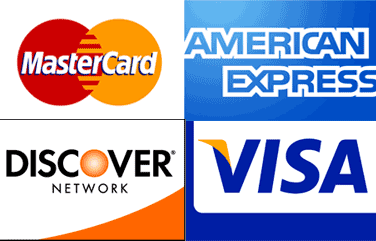 ESCRIBIR CON TINTA AZUL.Autorizo que se facture a mi cuenta de tarjeta de crédito la suma de $ 	*Si calculó mal el “saldo total”, se facturará automáticamente a su tarjeta la cantidad correcta. Revise su factura cuando reciba la declaración para confirmar la cantidad efectivamente facturada a su tarjeta.Número de tarjeta: 	Fecha de vencimiento: 	Número del caso (solo con fines de sellado): 	Número de teléfono: 	